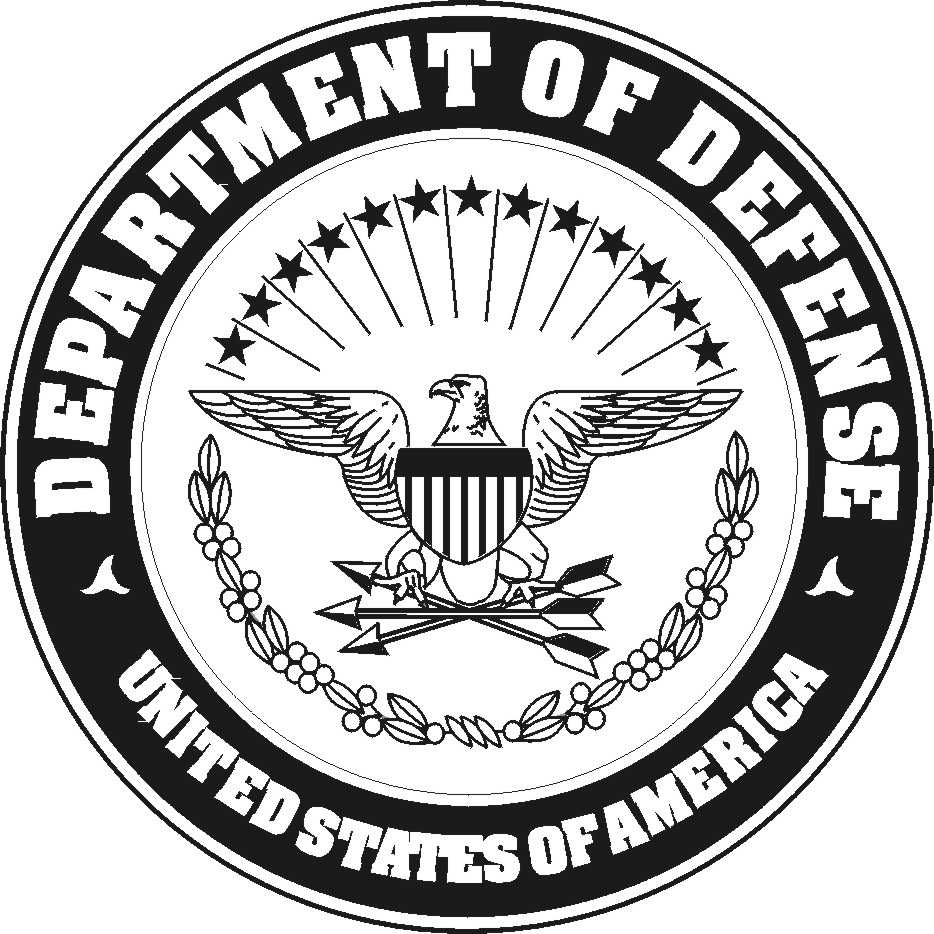 												IN REPLY REFER TO:											4790											UT											14 Jan 15
From:  Utilities Platoon Commander, Combat Engineer CompanyTo:    Lance Corporal Ivan Olivera EDIPI:  1469732483/1171 USMCSubj:	APPOINTMENT AS THE WATER SECTION QUALITY CONTROL/MODIFICATION NON-COMMISSIONED OFFICER IN CHARGE (NCOIC) FOR THE UTILITIES PLATOONRef:   (a) MCO P4790.2C       (b) MCO 4400.150       (c) TM 4700-15/1H       (d) DivO P4790.1F	 (e) MCO 4790.25	                                  	1.  You are hereby appointed as the Water Section Quality Control Non-Commissioned Officer in Charge (NCOIC) for the Utilities Platoon.2.  You are required to familiarize yourself with the contents of the references and be guided by them in the performance of your duties.3.  This letter will be retained as a permanent part of your Desktop folder.   O. O. GONZALES____________________________________________________________________________	UT                                                                  14 Jan 15FIRST ENDORSEMENT                                                 From:  Lance Corporal Ivan Olivera EDIPI:  1469732483/1171 USMC             To:    Utilities Platoon Commander, Combat Engineer CompanySubj:	APPOINTMENT AS THE WATER SECTION QUALITY CONTROL/MODIFICATION NON-COMMISSIONED OFFICER IN CHARGE (NCOIC) FOR THE UTILITIES PLATOON1.  I have read and understand the references and I am aware of my duties and responsibilities as the Water Section Quality Control Non-Commissioned Officer in Charge (NCOIC) for the Utilities Platoon.                           I. OLIVERA